1. Analyser> Comment mesurer le pH avec la précision souhaitée ?En cas de difficulté, faites appel à votre professeur, et collez ici l’aide qu’il vous donnera.> Comment corriger le pH si la valeur mesurée n’est pas dans l’intervalle souhaité ?En cas de difficulté, faites appel à votre professeur, et collez ici l’aide qu’il vous donnera.> Proposer un protocole expérimental permettant de modifier le pH de façon contrôlée.En cas de difficulté, faites appel à votre professeur, et collez ici l’aide qu’il vous donnera.2. Réaliser> Réaliser le protocole proposé. En cas de difficulté, faites appel à votre professeur, et collez ici l’aide qu’il vous donnera.3. Valider> Répondre à la question posée en début d’activité en donnant le protocole précis à suivre pour corriger le pH de l’aquarium.En cas de difficulté, faites appel à votre professeur, et collez ici l’aide qu’il vous donnera.> La méthode proposée pour modifier le pH peut-elle avoir des inconvénients pour l’élevage des poissons ?En cas de difficulté, faites appel à votre professeur, et collez ici l’aide qu’il vous donnera.Chapitre 15ACTIVITÉ 1 – Contrôler et ajuster le pH d’un aquarium – p. 336 Comment adapter le pH de l’eau d’un aquarium de 100 L pour y élever des Cichlidés africains ?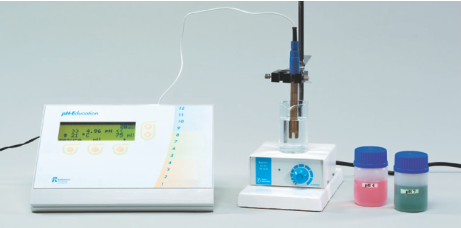 